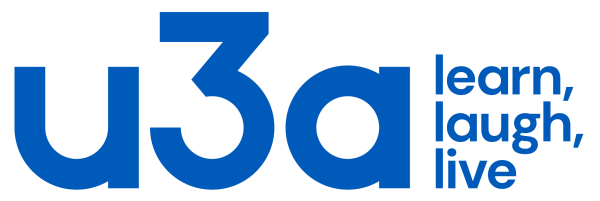 u3a Dart Valley General Meetings – Programme for 2024At the Flavel Arts Centre, Dartmouth 10.00 am - tea & coffee; 10.30 am - Talk.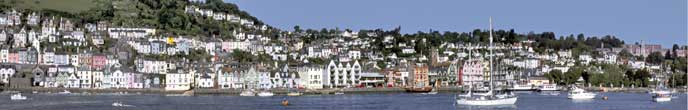 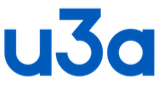 	Special interest groups contact conveners for further information or visit :-  http://u3asites.org.uk/dartvalley 			